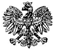 Zgierz, dnia 23.11.2022 r.ZP.272.22.2022.RF/15ZAWIADOMIENIE O WYBORZE OFERTY, w postępowaniu prowadzonym w trybie podstawowym zgodnie z art. 275 pkt 2, 
Zamawiający prowadził negocjacje oraz dokonał wyboru oferty najkorzystniejszejNa podstawie art. 253 ust. 1 pkt 1 ustawy z dnia 11 września 2019 r. Prawo zamówień publicznych (tj. Dz. U. z 2022 r., poz. 1710 ze zm. – dalej zwana Ustawą), Powiat Zgierski reprezentowany przez Zarząd Powiatu Zgierskiego (zwany dalej Zamawiającym) informuje, że dokonał wyboru najkorzystniejszej oferty spośród niepodlegających odrzuceniu ofert w postępowaniu pn.: „Zakup ciągnika rolniczego wraz z osprzętem specjalistycznym”.Zamawiający informuje, że dokonał wyboru najkorzystniejszej oferty na podstawie art. 239 Ustawy. Najkorzystniejszy bilans maksymalnej liczby przyznanych punktów w oparciu o ustalone kryteria otrzymała oferta nr 1 złożona przez „Rolmex-Misiuda” Spółkę Jawną, ul. Ściegiennego 264c, 25-116 Kielce, (zwana dalej Wykonawcą). Oferta Wykonawcy nie podlega odrzuceniu. Wykonawca nie podlega wykluczeniu z postępowania. Ocenie podlegały następujące oferty:Zamawiający informuje, że zgodnie z przepisami art. 308 ust. 3 pkt. 1) lit. a) Ustawy, Zamawiający może zawrzeć umowę w sprawie zamówienia publicznego przed upływem terminu, o którym mowa w art. 308 ust. 2. Ustawy, ponieważ w niniejszym postępowaniu o udzielenie zamówienia prowadzonym w trybie podstawowym złożono tylko jedną ofertę. Termin zawarcia umowy                              w sprawie niniejszego zamówienia publicznego liczy się po dniu wysłania zawiadomienia                                   o wyborze najkorzystniejszej oferty.POUCZENIE		Od niezgodnej z przepisami Ustawy czynności Zamawiającego podjętej w postępowaniu                                    o udzielenie zamówienia lub zaniechaniu czynności, do której Zamawiający był zobowiązany przysługuje Wykonawcy odwołanie zgodnie z przepisami Ustawy.                                                                                                                                                                             Zarząd Powiatu Zgierskiego                                                                         ______________________________________________                                                                                (podpis kierownika Zamawiającego lub osoby upoważnionej)ZARZĄD POWIATU ZGIERSKIEGO95-100 Zgierz, ul. Sadowa 6atel. (42) 288 81 00, fax (42) 719 08 16zarzad@powiat.zgierz.pl, www.powiat.zgierz.plNr ofertyNazwa i adres WykonawcyŁączna cena bruttoPunktacja otrzymana 
zgodnie z kryteriami określonymi                w SWZPunktacja otrzymana 
zgodnie z kryteriami określonymi                w SWZBilans przyznanych punktówNr ofertyNazwa i adres WykonawcyŁączna cena bruttoCENA OFERTY60% waga udział              w ocenie 60 pktTERMIN DOSTAWY40% waga udział w ocenie 40 pktBilans przyznanych punktów1„Rolmex-Misiuda” Spółka Jawna,                   ul. Ściegiennego 264c, 25-116 Kielce806 880,00 zł60 pkt 40 pkt100 pkt